Урок биологии в 11-м классе по теме "Главные направления эволюционного процесса. Макроэволюция"Задачи:создать условия для осознания и осмысления определенного блока знаний по изучаемой теме;сформировать знания об основных направлениях эволюции;способствовать пониманию и установлению причинно-следственных связей между разнообразием органического мира и закономерностями эволюционного процесса;развивать умения выделять в изучаемом материале главное, переводить текстовую информацию в таблицу;продолжить формирование коммуникативных навыков и компетенций:умений эффективно организовывать самостоятельную деятельность; работать в информационном пространстве, отбирая информацию в соответствии с темой; навыков презентации результатов деятельности с использованием информационных технологий, рефлексии и самообразования.Тип урока: получение новых знаний.Основные термины и понятия:биологический прогресс,биологический регресс,ароморфоз (арогенез),идиоадаптация (аллогенез),дегенерация (катагенез),макроэволюция,микроэволюция,видообразование.Форма проведения: на основе презентации нового материалаОборудование:интерактивная доска,компьютер;для работы в группе –  инструктивная карточка и вопросы для обсуждения, «конфликтный знак», чистые листы формата А4, фломастеры.Основные ресурсы:Бородин П.М., Высоцкая Л.В., Дымшиц Г.М. и др. Биология. Общая биология. Учебник для 11 класса. Профильный уровень. Ч.2. / Под ред. Академика Шумного В.К. и профессора Дымшица Г.М.. – М.: «Просвещение», 2006;Захаров В.Б., Мамонтов С.Г., Сонин Н.И. Общая биология. Учебник для 11 класса. Профильный уровень. Ч.2 / Под ред. Проф. В.Б.Захарова. – М.: Дрофа, 2006;Интерактивный курс для школьников. Биология 10-11 класс. ЗАО «Образование-Медиа», 2008. Издательство «Просвещение», 2008.Материалы урока биологии Ляшенко Г.С. http://festival.1september.ruХод урокаЭтапы процесса модерации, времяДеятельность учителяДеятельность учащихсяI этап.Создание свободной и доверительной атмосферы (6 минут).Приветствие.Предлагает ученикам по очереди назвать черты характера, позволяющие человеку добиться успехов в жизни.Учащиеся рассаживаются по кругу.Ответы: честность, компетентность,адаптивные способности человека,целеустремленность любознательность, мотивированность, Обращает внимание учащихся на то, что именно эти качества понадобятся им сегодня на уроке.Обозначает свою роль на занятии и знакомит с «Правилами игры» для участников модерации Приложение 1).Предлагает учащимся бумажные квадратики четырех цветов и просит каждого выбрать себе цвет, соответствующий его настроению.Рекомендует создать рабочие группы по определенным цветам.стремление, трудолюбие, старательность, доброта, деловитость и др.Слушают.Выбирают карточки соответствующего цвета.Формируют группы по цвету квадратиков и рассаживаются за столы.II этап.Определение и формулировка темы обсуждения(4 минуты)Демонстрирует слайд, иллюстрирующий тему, эпиграф, проблему урока: «Микроэволюционные процессы приводят к образованию видов. Какие основные эволюционные явления происходят на надвидовом – макроэволюционном уровне?»Обращает внимание каждого участника группы на значимость проблемы для него лично, на участии каждого в разрешении проблемы.Записывают в тетради тему урока и проблему.Совместно с учителем определяется целеполагание урока.III этап.Обсуждение темы в малых группах и общая презентация результатов(60 мин):Работа в группах по выполнению заданий - 15 мин.Презентация выполненного задания (презентацию каждой группы письменно фиксируют в тетрадях другие группы) – 20 минутДискуссии в малых группах по проблеме урока с последующим озвучиванием проблемы перед классом (25 минут).Знакомит группы с пошаговым планированием и организацией работы по выполнению задания в соответствии с инструктивной карточкой Приложение 2).Регламентирует выполнение заданий.Консультирует по составлению презентации результатов работы (презентация может быть выполнена в различных вариантах: в электронном виде, на доске, в виде плаката).Предупреждает учащихся, что презентация не прерывается, но если есть вопросы к данной группе, то они могут быть заданы после окончания презентации и ответить на них может любой член группы.Следит за соблюдением регламента.Дает необходимые консультации по выполнению заданий.Раздает каждой группе вопросы для обсуждения под рубрикой «Ваше мнение» (Приложение 3).Каждой группе предоставляется 5 минут на обсуждение и озвучивание проблемы.Напоминает одно из «Правил игры»: если у слушателей возникает другая точка зрения по обсуждаемому вопросу, они поднимают «конфликтный знак» (рис.1), позволяющий им принять участие в обсуждении данного вопроса.Знакомятся с заданиями, составляют алгоритм выполнения.Используя предоставленное оборудование, учебники и интерактивный курс для школьников (Биология , 10-11 кл.), учащиеся совместно выполняют задания, оговоренные в инструктивной карточке, составляют презентацию результатов работы.Один учащийся от группы представляет вниманию всех отчет - презентацию о выполненном задании (для презентации результатов используются интерактивная доска, компьютер или альбомные листы)После обсуждения вопросов в группе происходит их озвучивание на аудиторию.Учащиеся слушают объяснение вопросов рубрики «Ваше мнение». Тот, кто хочет внести дополнение к ответу, поднимает карточку с «конфликтным знаком».Рис.1.Конфликтный знак «молния» - «Есть мнение»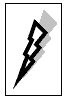 IV этап. Обобщение и конкретизация результатов работы(5 минут).Обобщая изученный материал, предлагает учащимся в качестве закрепления материала прочитать схему «Пути эволюции» и скопировать ее в тетрадь (Приложение 4).Озвучивают изображенную на доске схему, копируют ее в тетрадь.VI этап. Подведение итогов работы. Рефлексия (5 минут).Задает вопросы учащимся:«Чего мы достигли?»,«Как прошла совместная работа?»Подводя итоги работы, отмечает вклад каждой группы в решение проблемы, выдвинутой в начале урока. Отмечает работу наиболее активных учащихся.Домашнее задание:повторить п.2.1 (учебник – автор В.Б.Захаров, С.Г.Мамонтов идр.); материал по записям в тетради;используя дополнительные источники, подготовить презентацию, составить кроссворд, синквейн, сообщение по изученной теме (по выбору).Свободный обмен мнениями и впечатлениями о рабочем процессе урока, удовлетворенности полученным результатом и отношениями сотрудничества.